Используя наглядный материал, составьте алгоритмы оказания первой помощи при различных неотложных состояниях. Запишите их в тетрадь для выполнения практических заданий по дисциплине.Тетрадь необходимо принести на проверку в колледж. По результатам выполнения практических занятий, будет выставлен зачет. Творческий подход к оформлению работ ПРИВЕТСТВУЕТСЯ.После проверки, тетради можно будет вернуть для использования в будущей профессиональной деятельности.Практическое занятие № 1 Составьте алгоритм действий:1. Вызов скорой помощи.2. Отсутствие сознания.3. Остановка дыхания и кровообращения.Практическое занятие № 2 Составьте алгоритм действий:1. Наружные кровотечения.2. Инородные тела верхних дыхательных путей.Практическое занятие № 3 Составьте алгоритм действий:1. Травмы различных областей тела.2. Ожоги, эффекты воздействия высоких температур, теплового излучения.Практическое занятие № 4 Составьте алгоритм действий:1. Отморожение и другие эффекты воздействия низких температур.2. Отравления.Практическое занятие № 5 Составьте памятки1. 10 советов педагогу2. Психологическая поддержка пострадавшему ребенку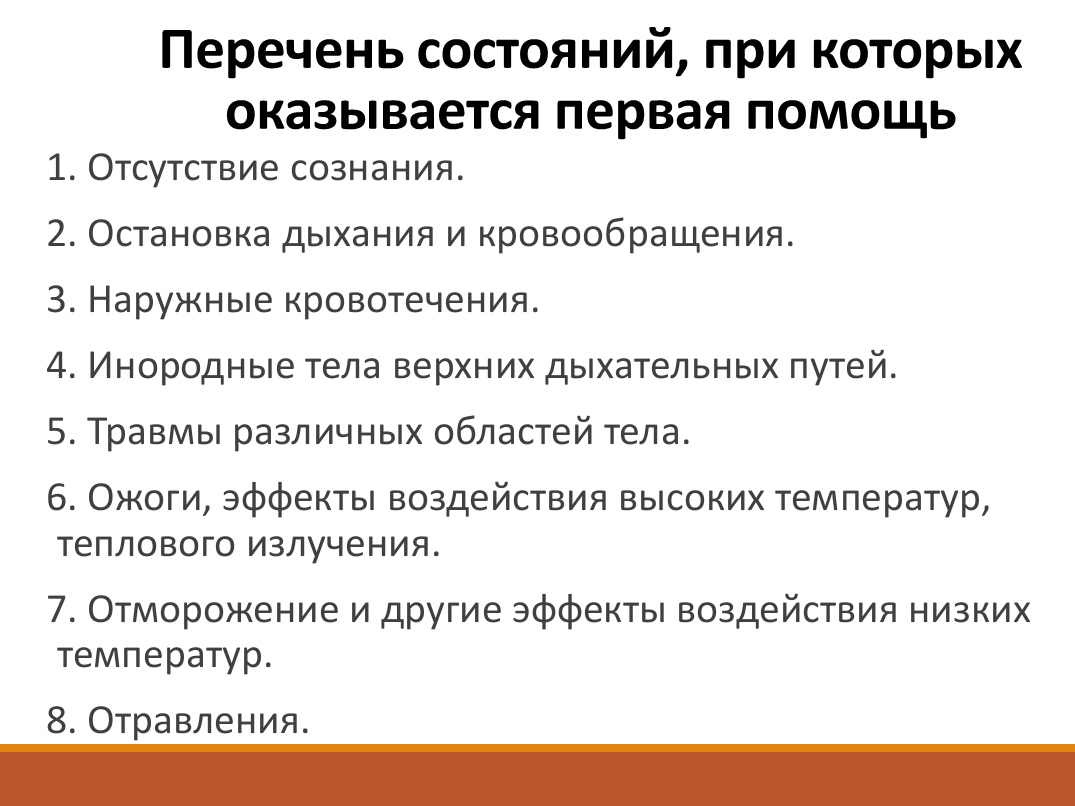 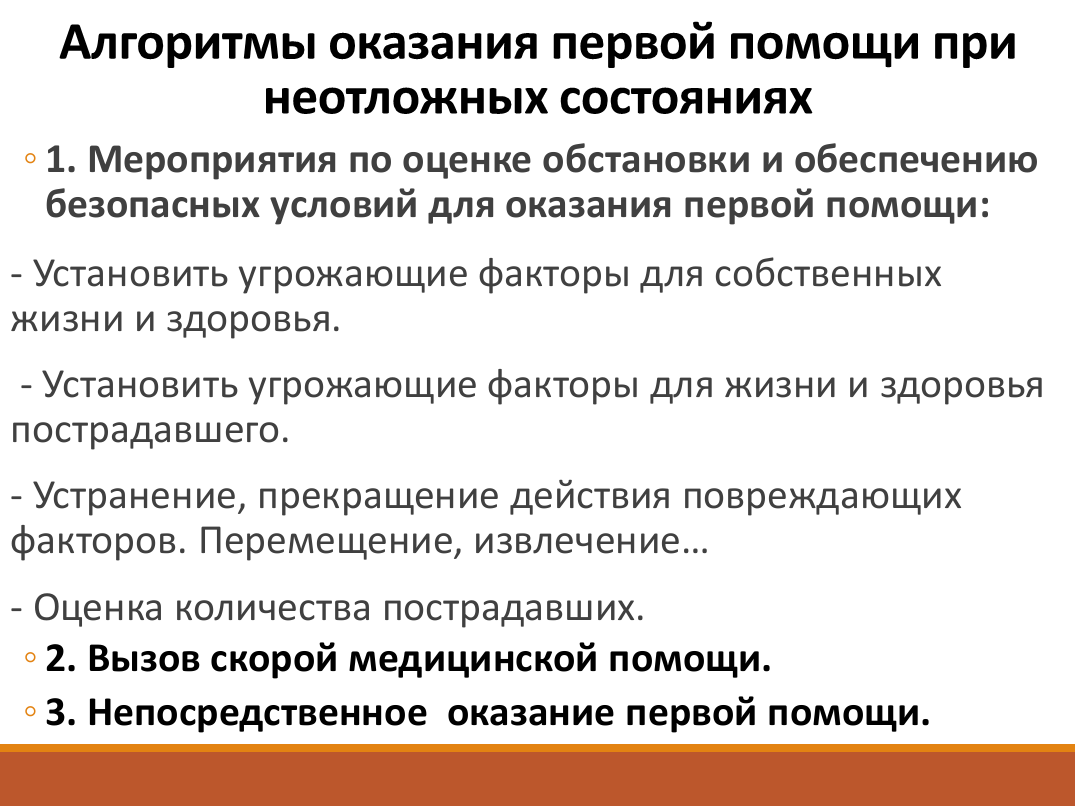 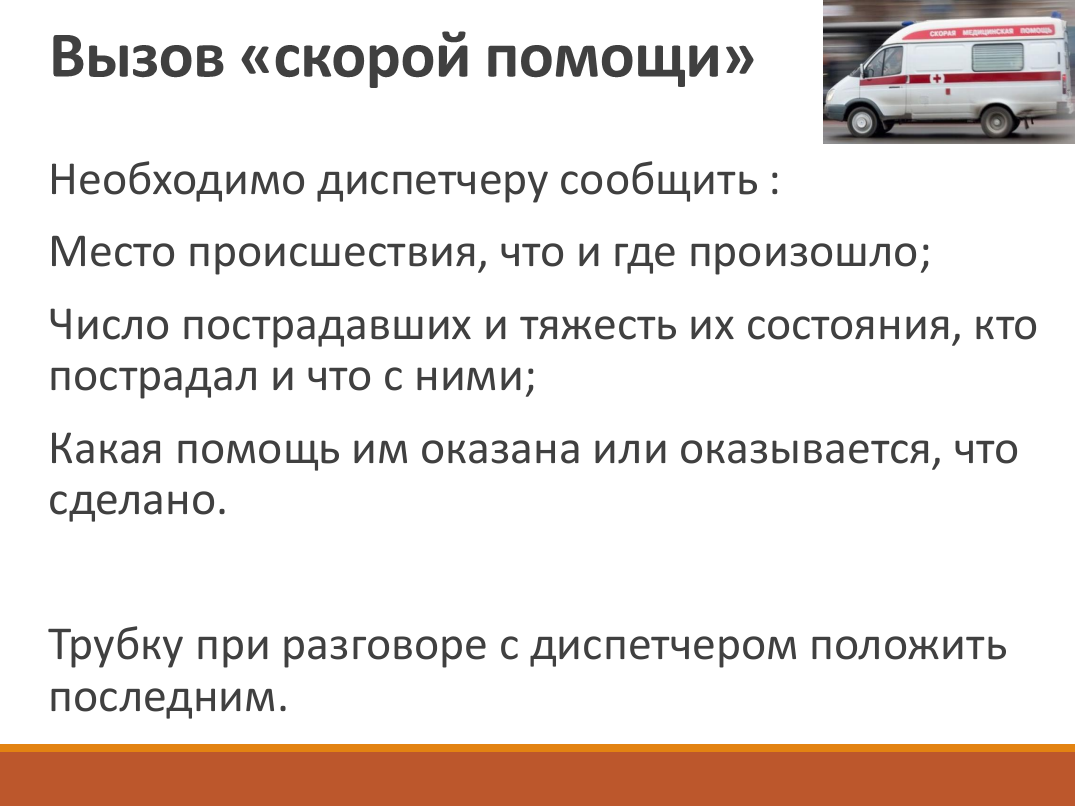 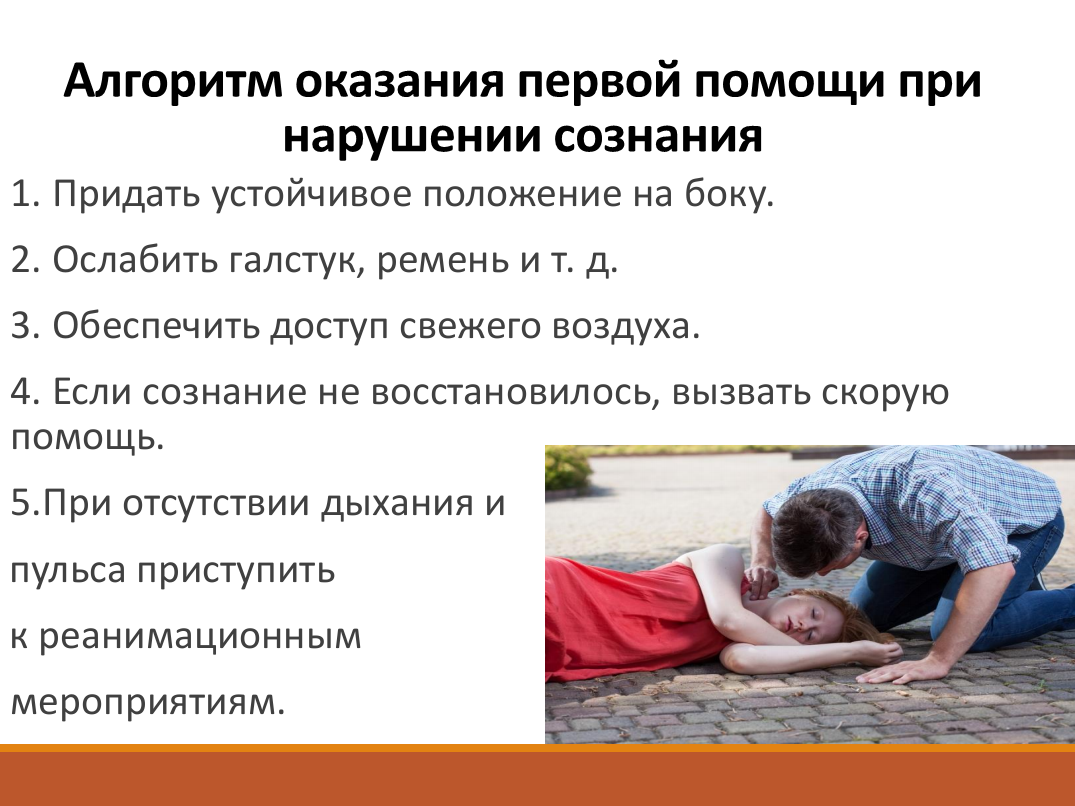 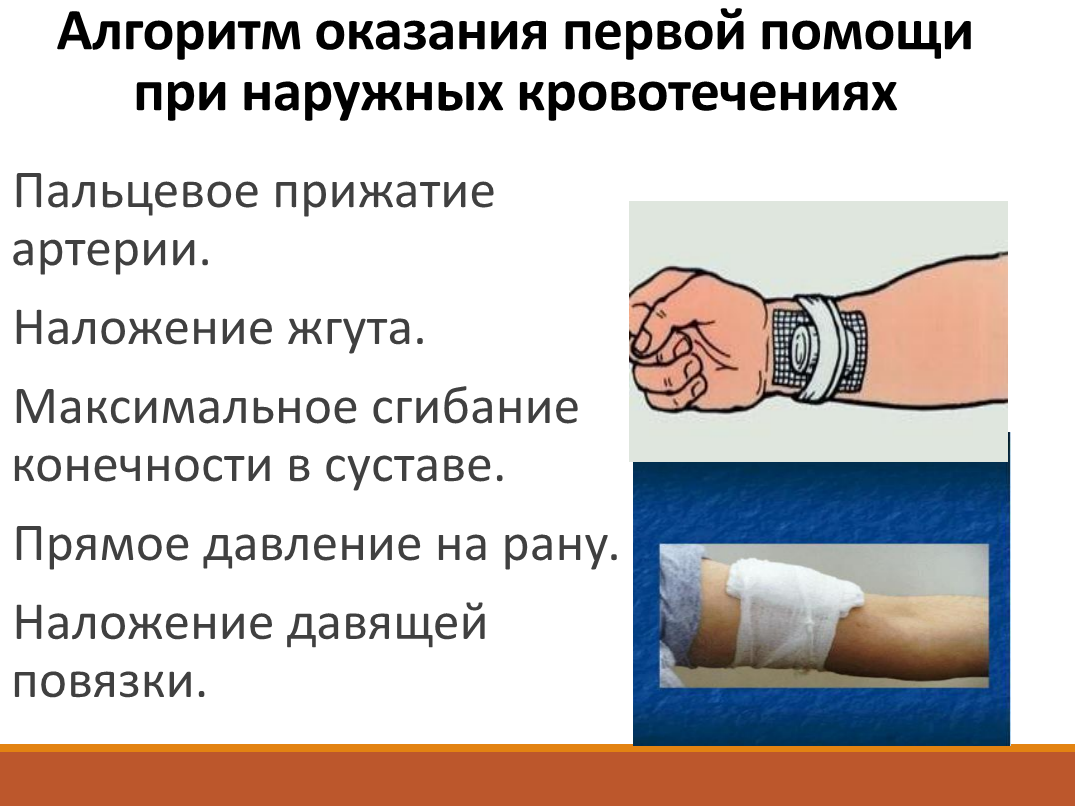 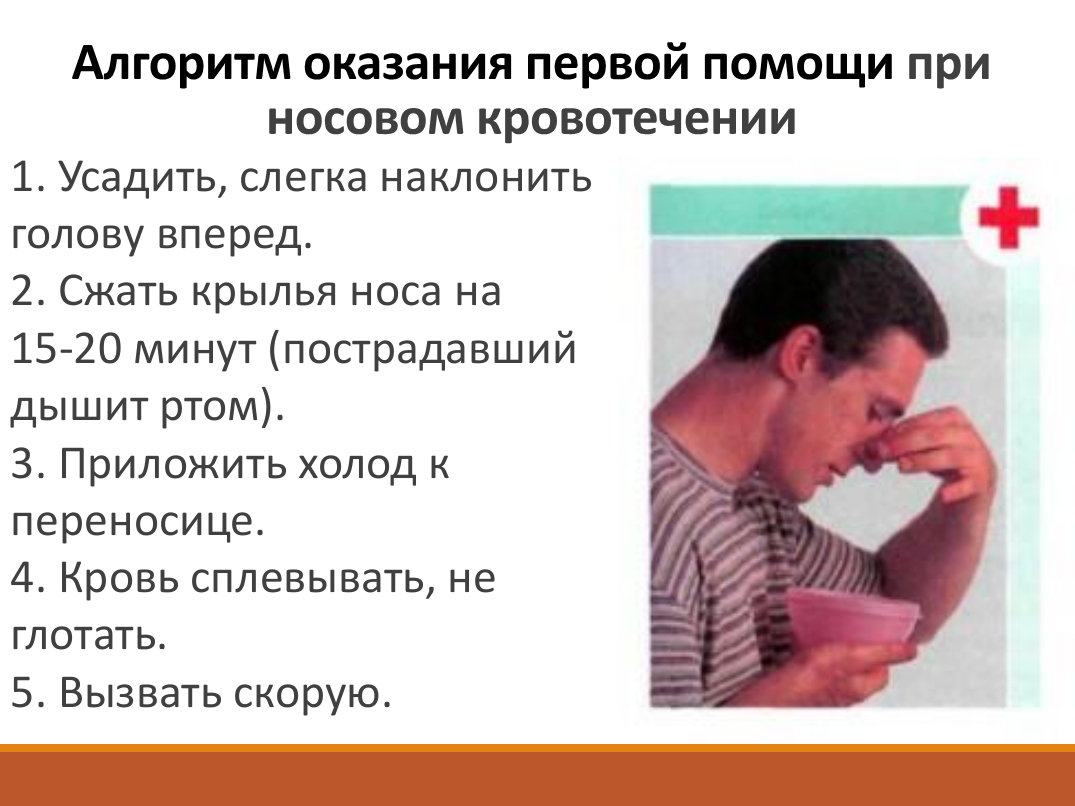 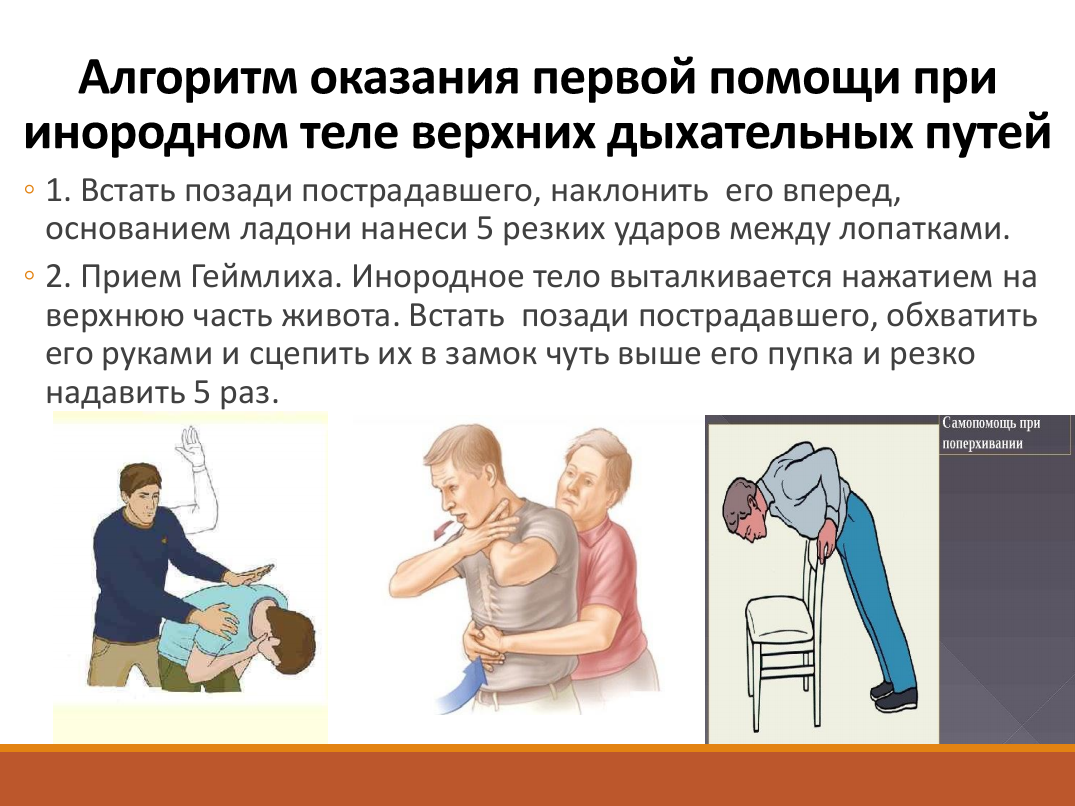 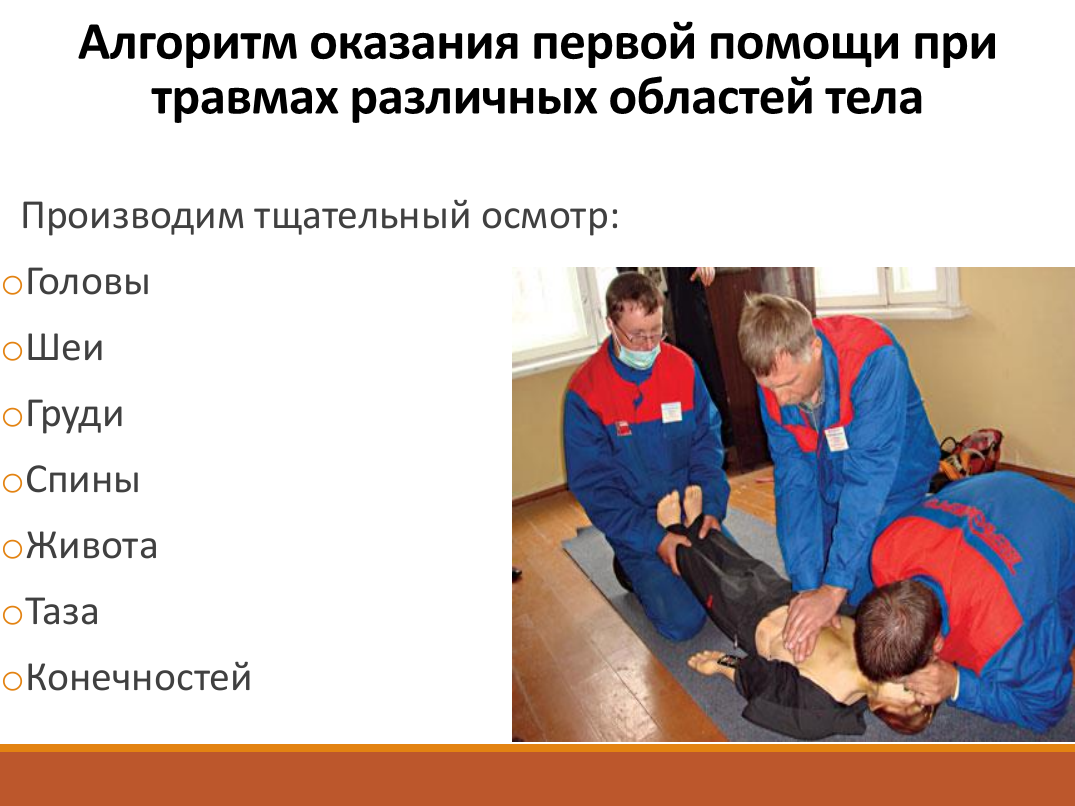 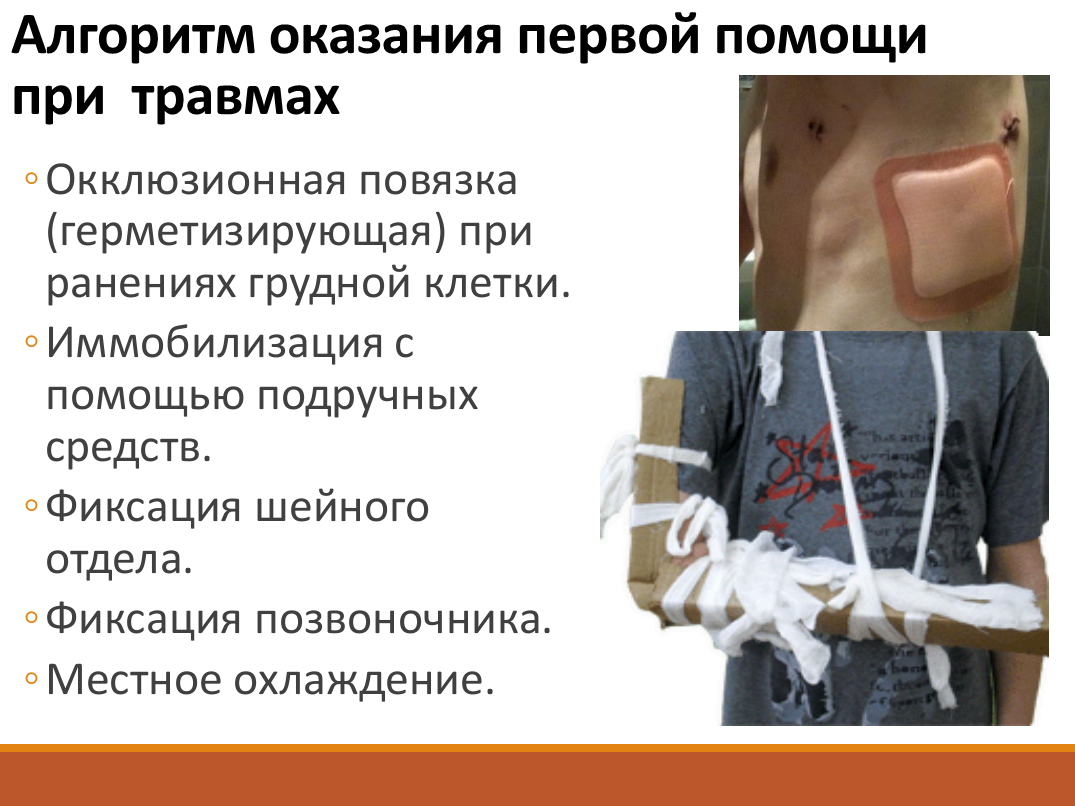 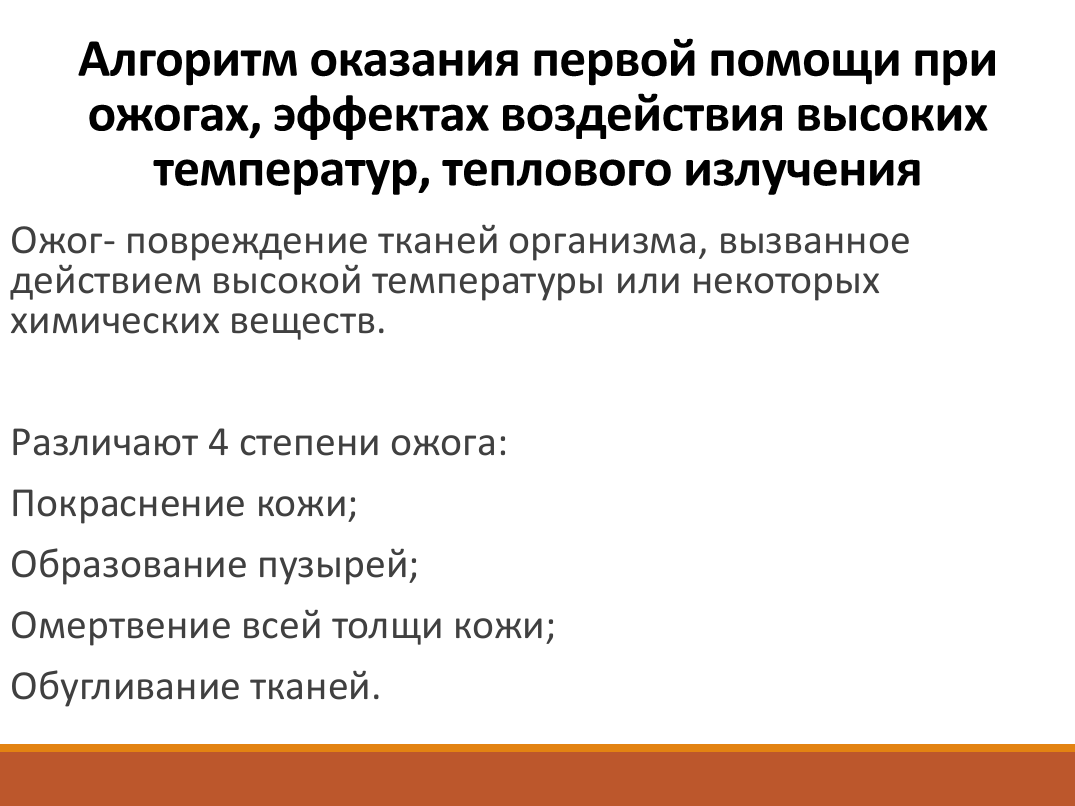 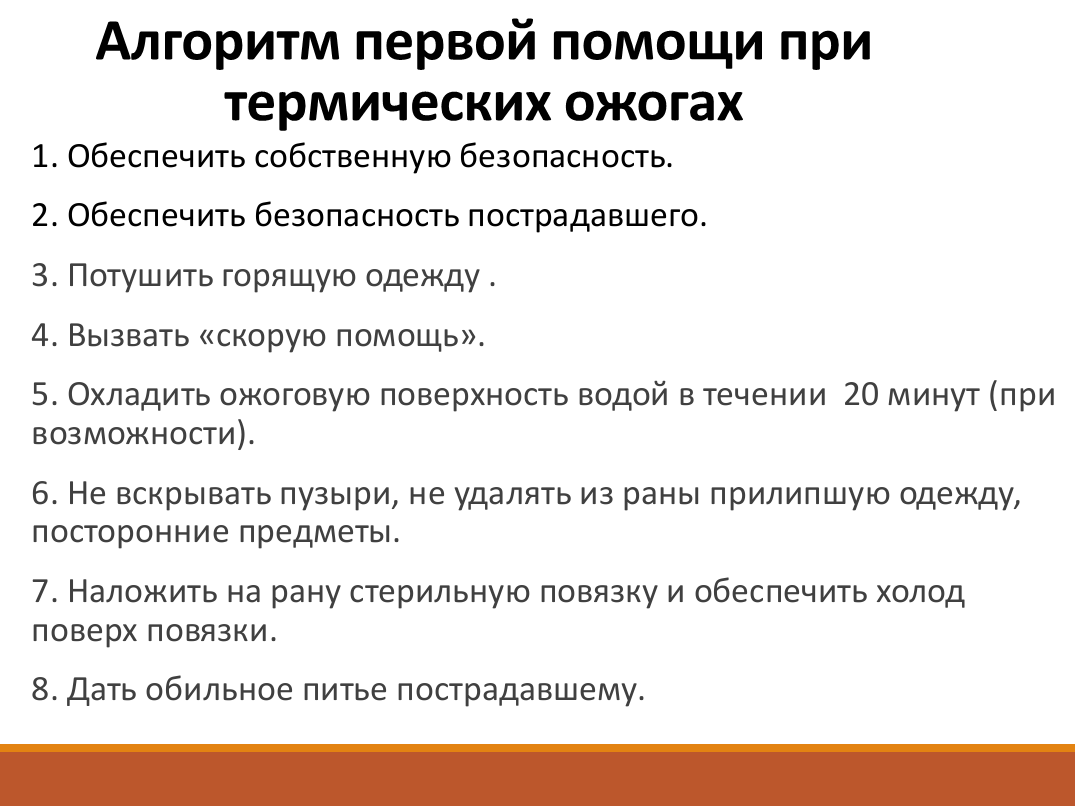 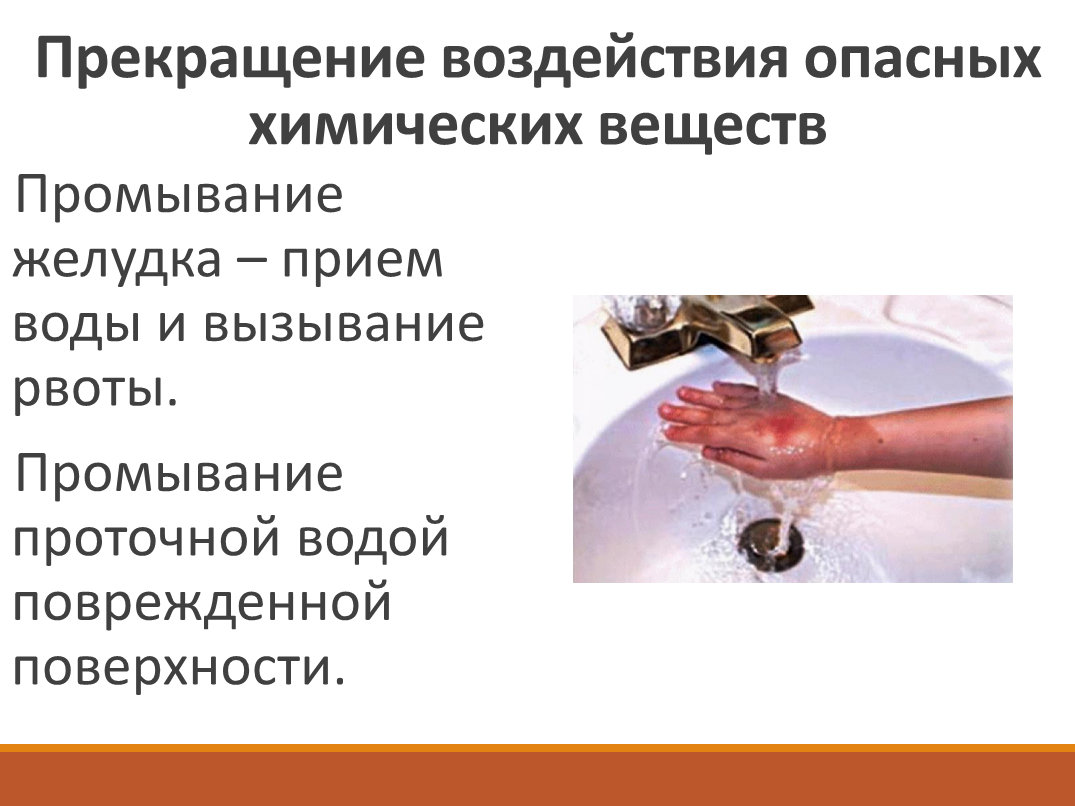 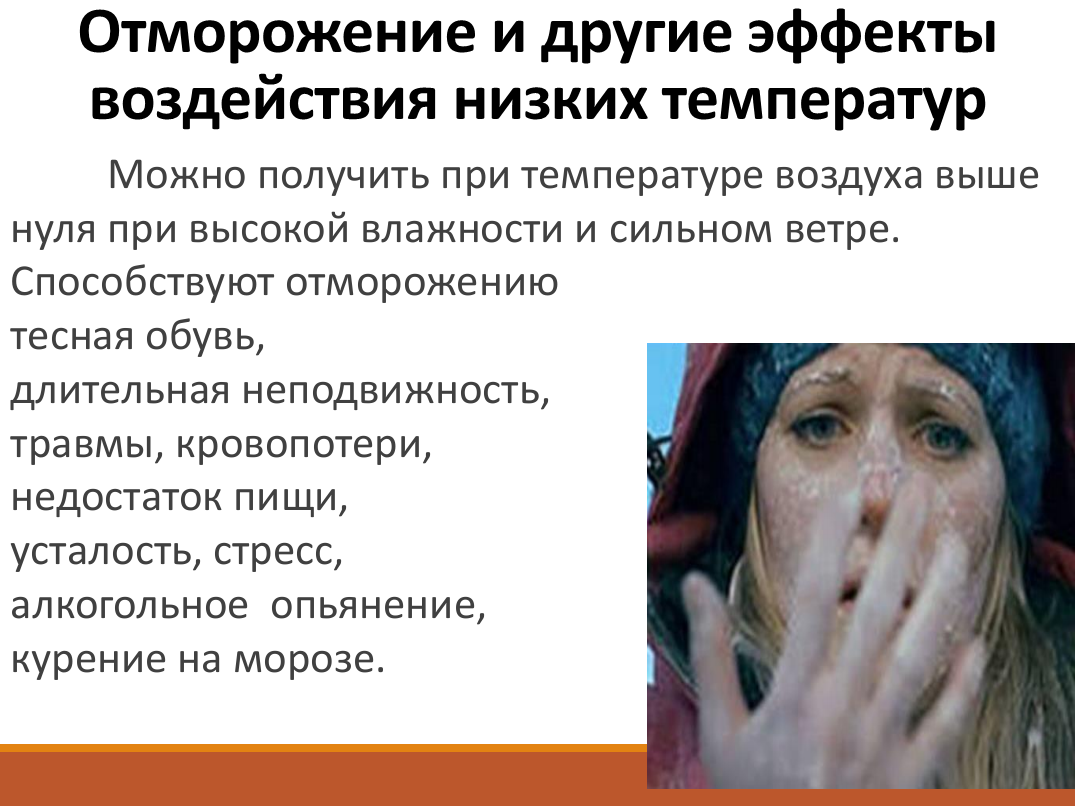 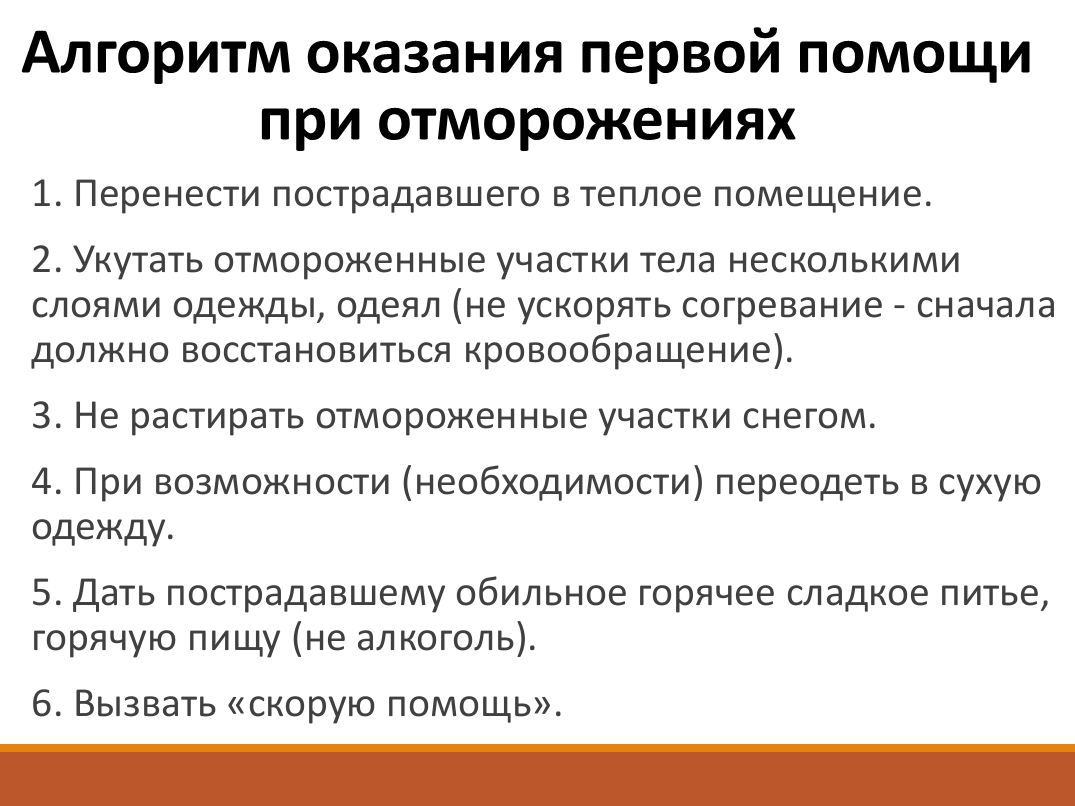 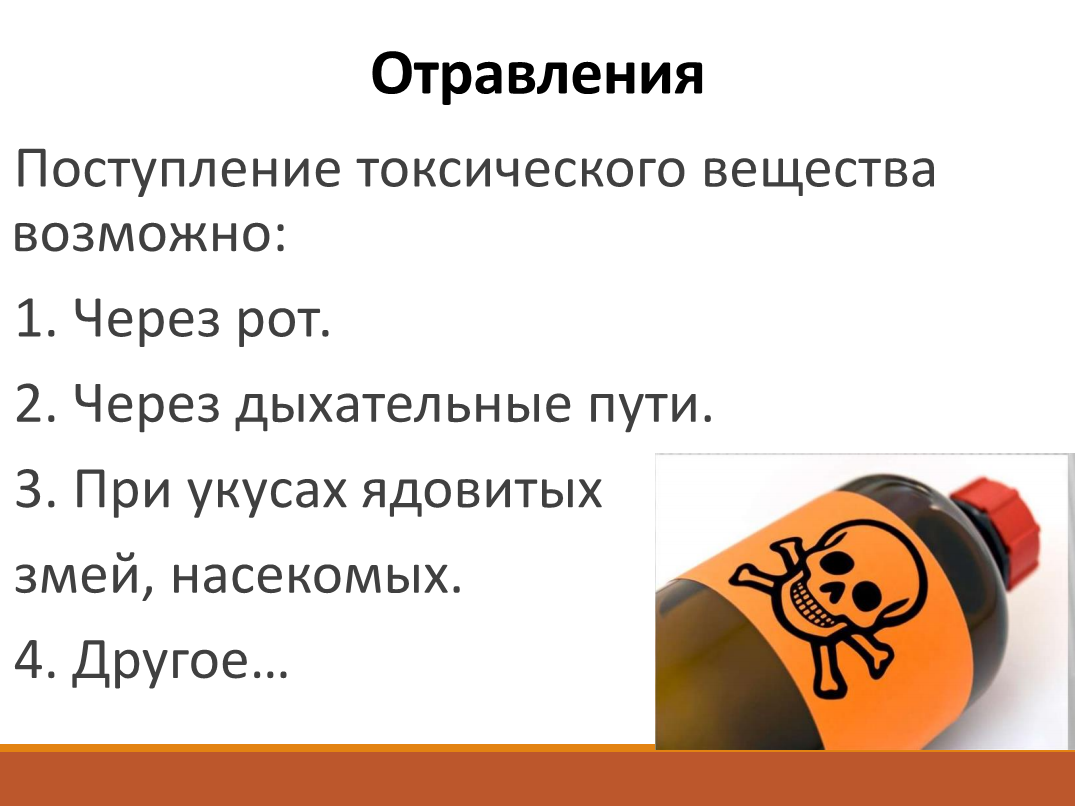 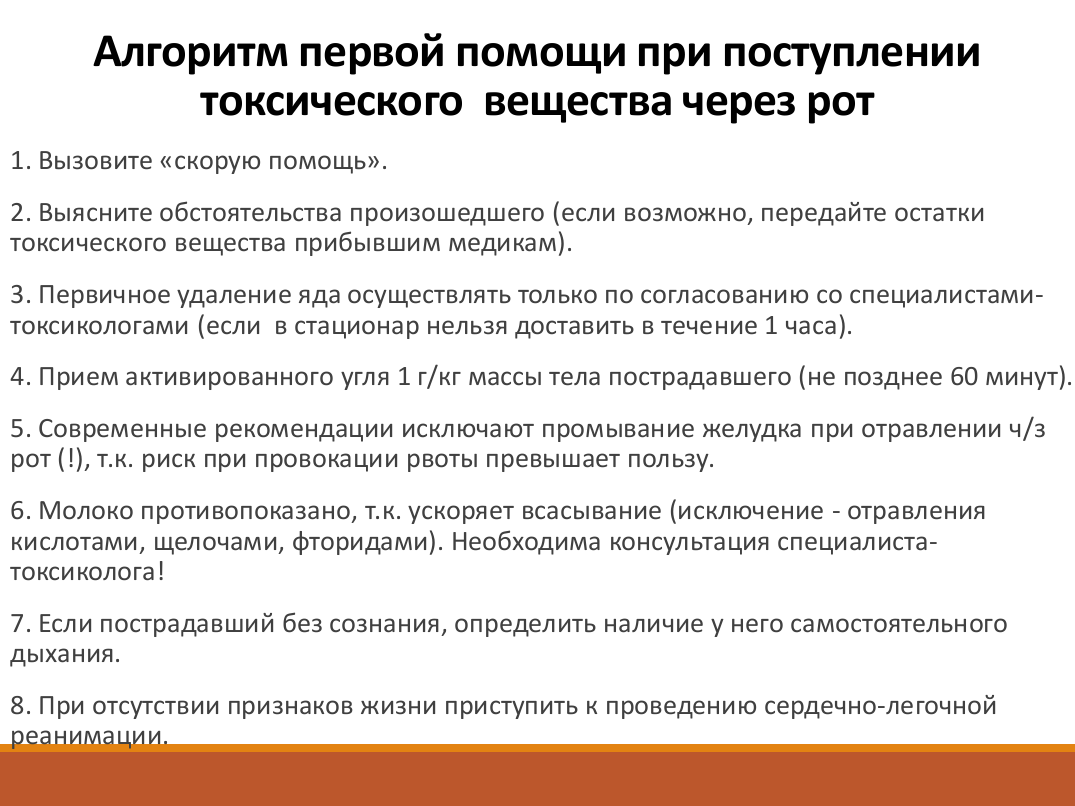 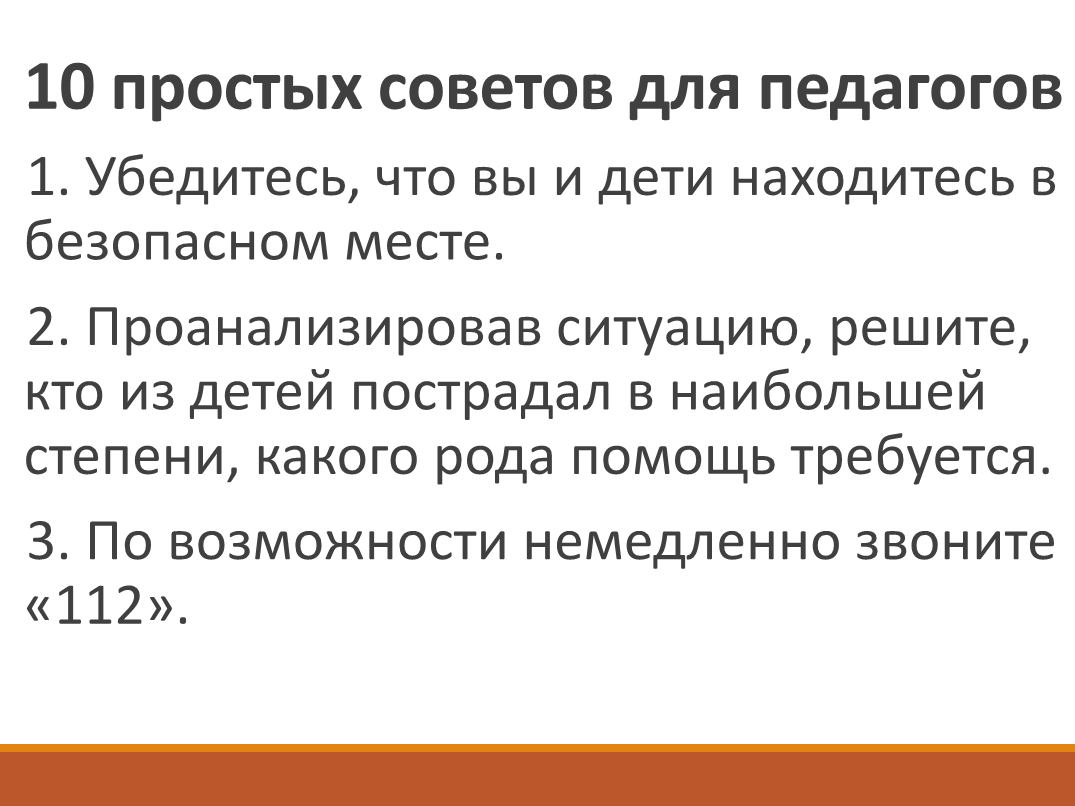 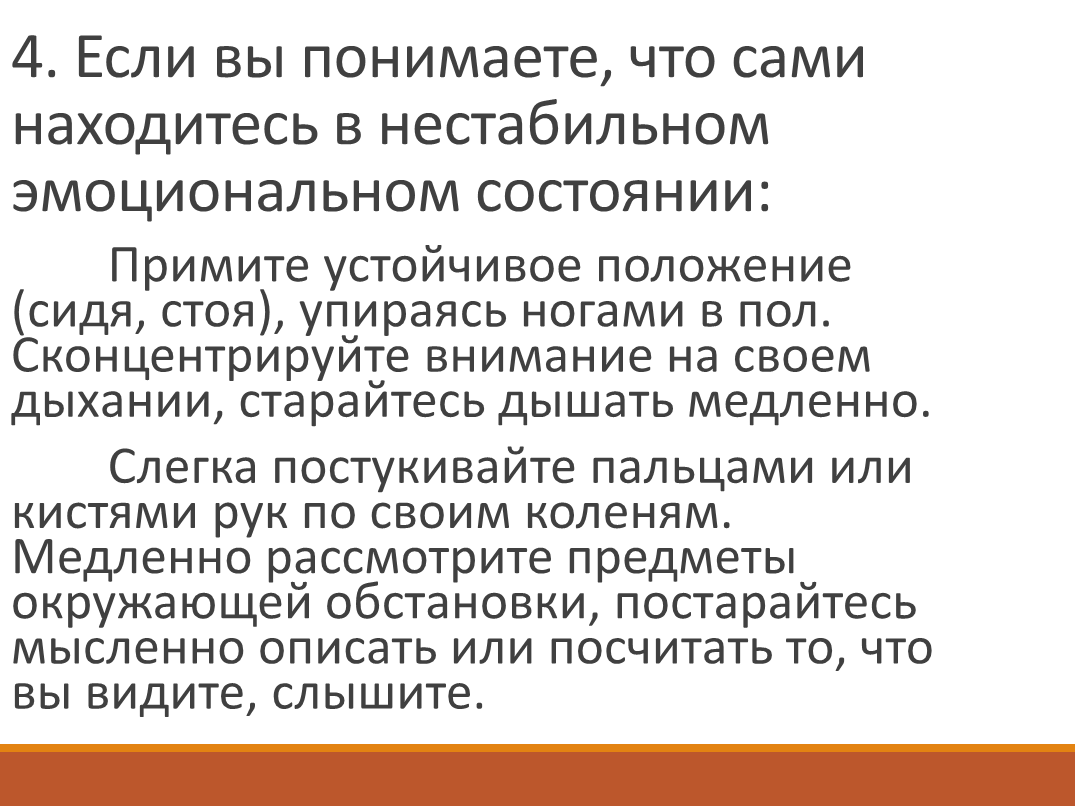 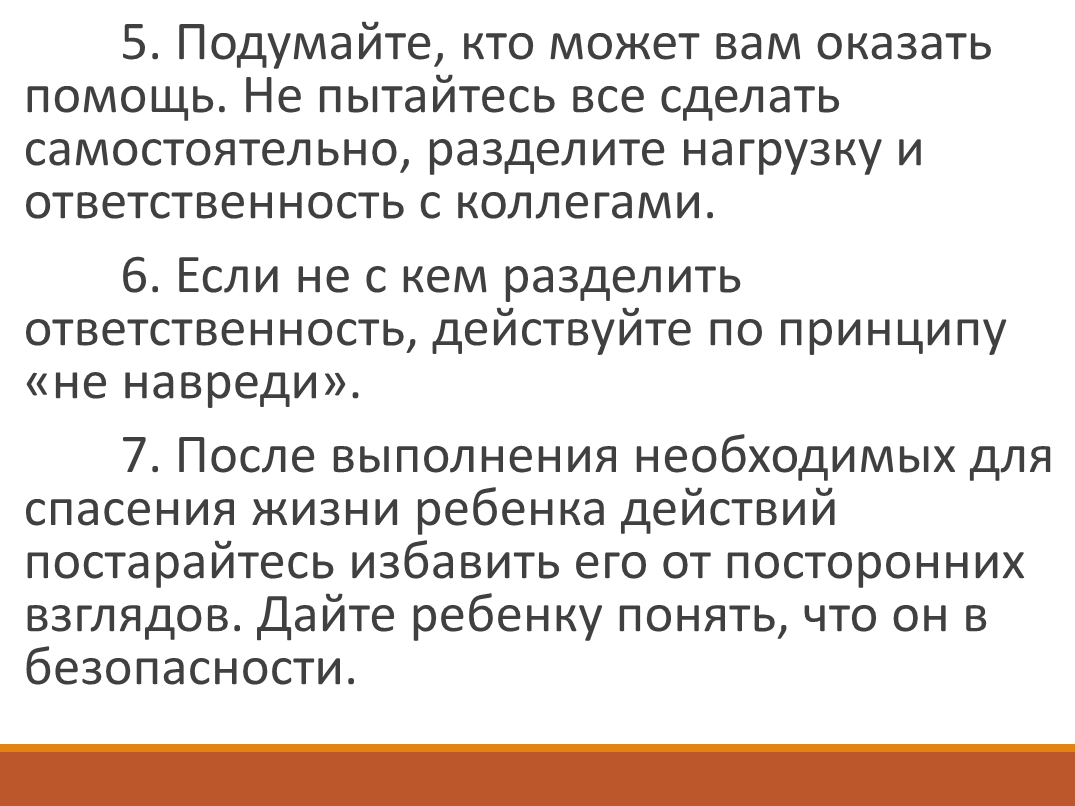 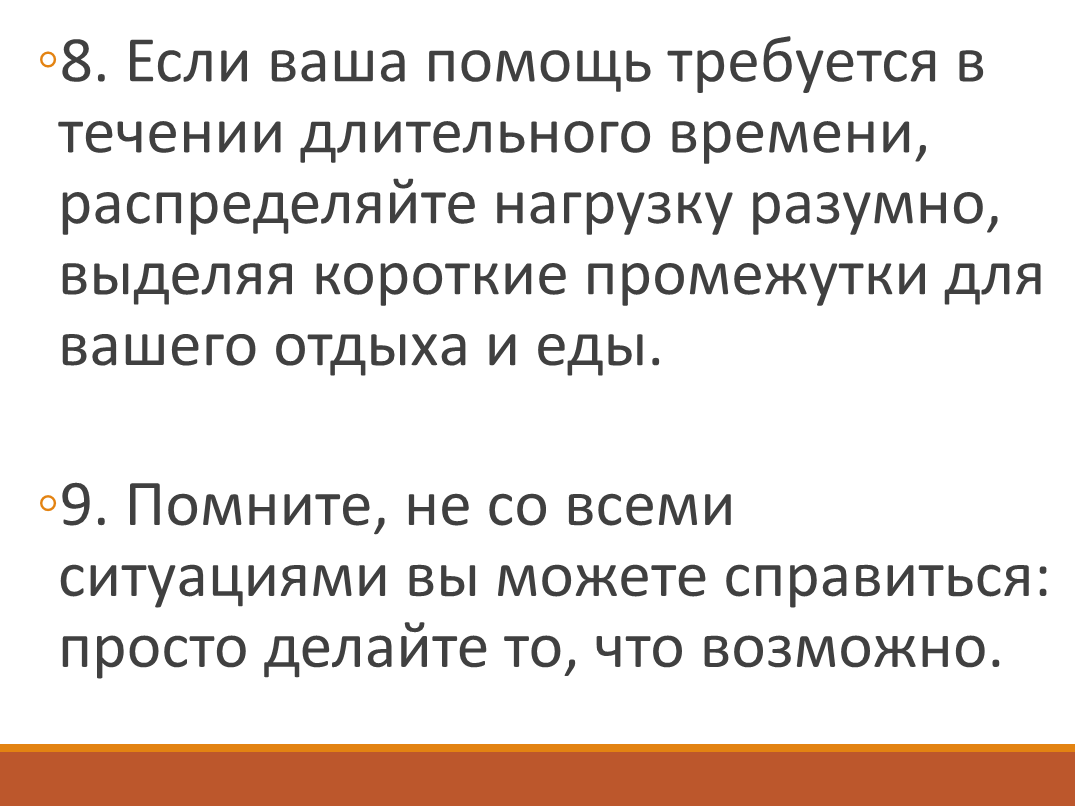 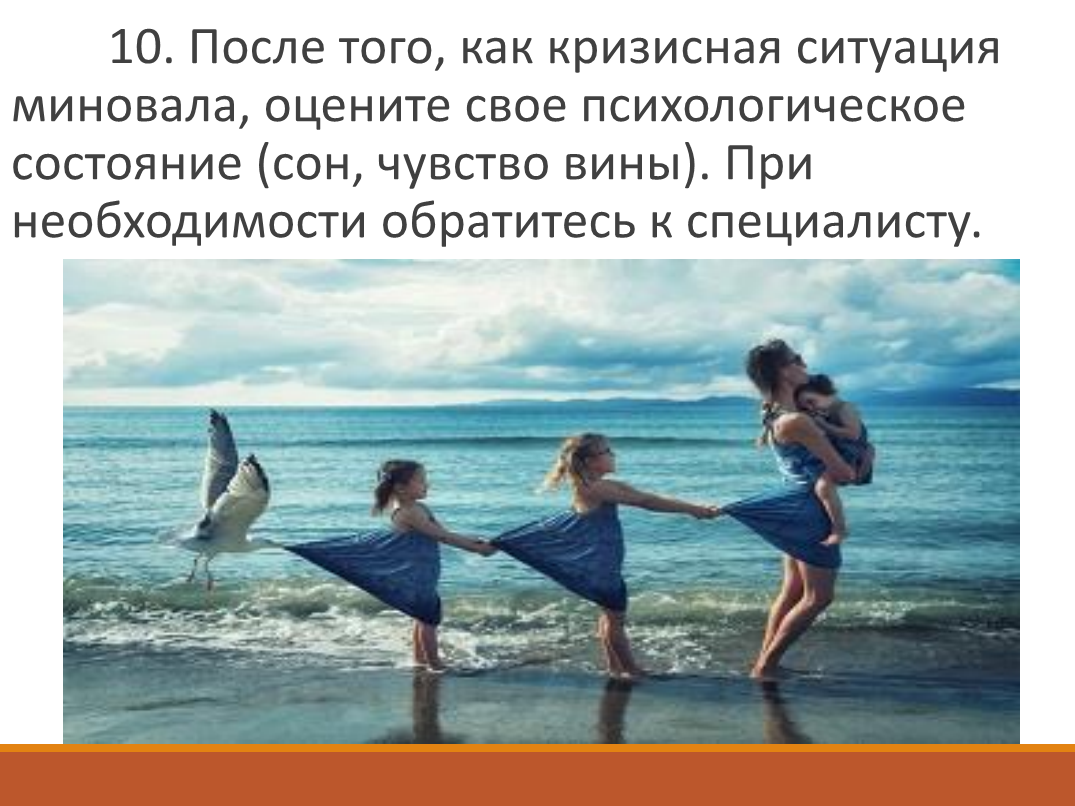 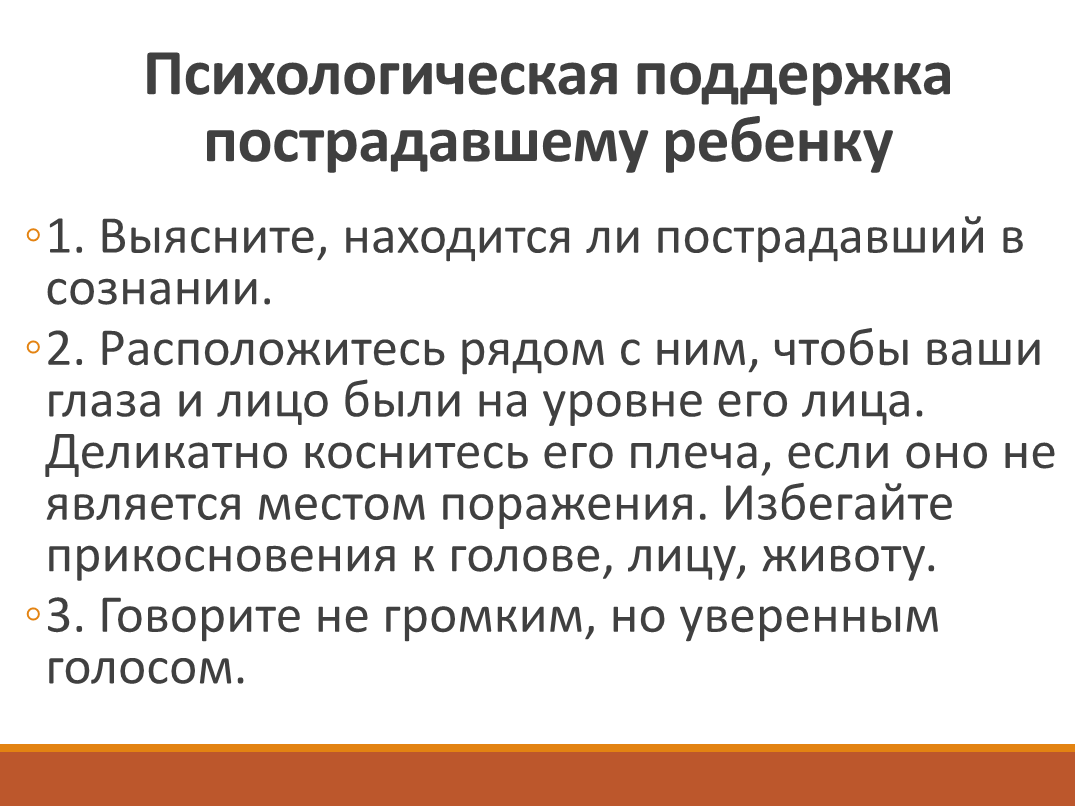 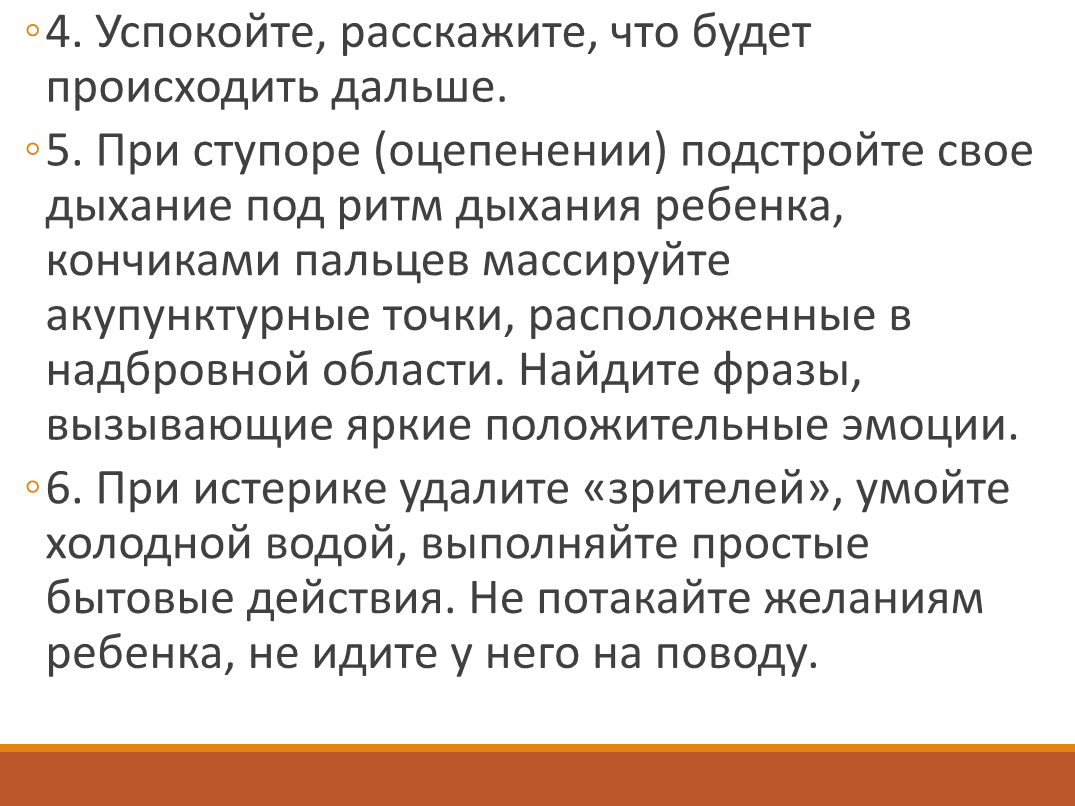 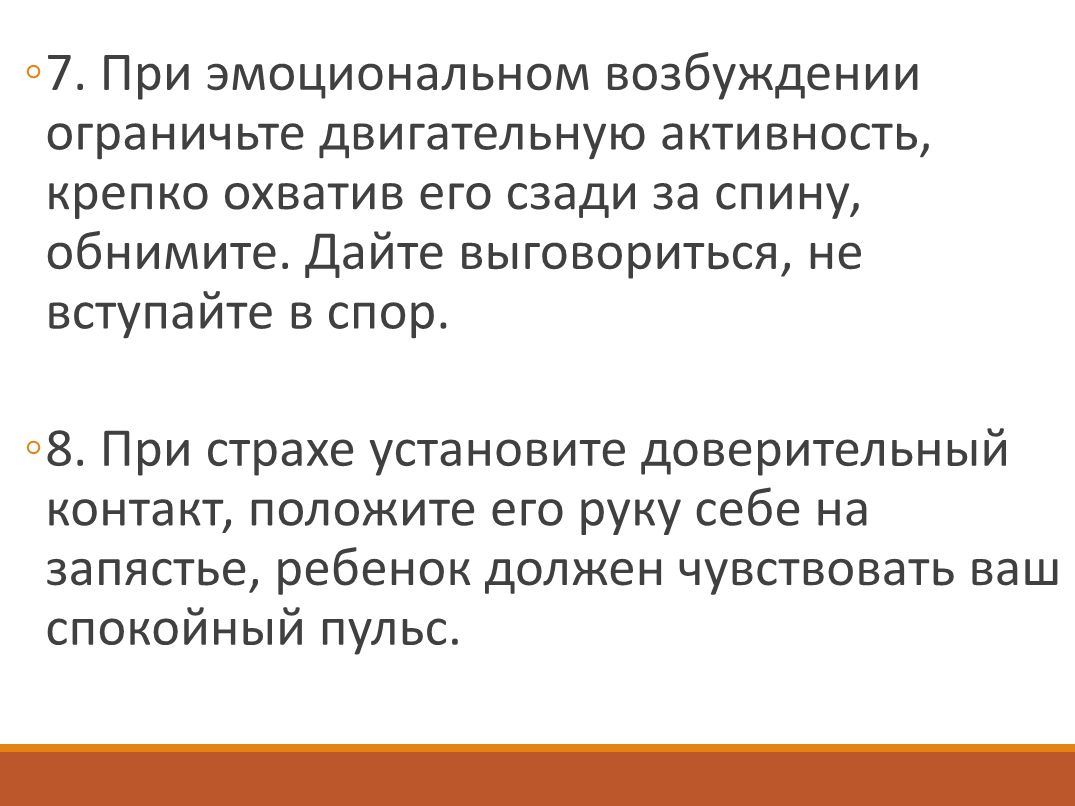 